П О С Т А Н О В Л Е Н И Е	В соответствии с Решением Городской Думы Петропавловск-Камчатского городского округа от 31.10.2013 № 145-нд «О наградах и почетных званиях Петропавловск-Камчатского городского округа»,     Постановлением Главы Петропавловск-Камчатского городского округа от 31.10.2013 № 165 «О представительских расходах и расходах, связанных с приобретением подарочной и сувенирной продукции в Городской Думе Петропавловск-Камчатского городского округа»,       ПОСТАНОВЛЯЮ:за плодотворный добросовестный труд, высокий уровень профессионализма, личный вклад в сохранение и развитие культуры, в честь профессионального праздника День работника культуры России:Наградить Почетной грамотой Главы Петропавловск-Камчатского городского работников муниципальных учреждений культуры Петропавловск-Камчатского городского округа:Объявить Благодарность Главы Петропавловск-Камчатского городского округа работников муниципальных учреждений культуры Петропавловск-Камчатского городского округа:ГлаваПетропавловск-Камчатскогогородского округа                                                                           К.Г. Слыщенко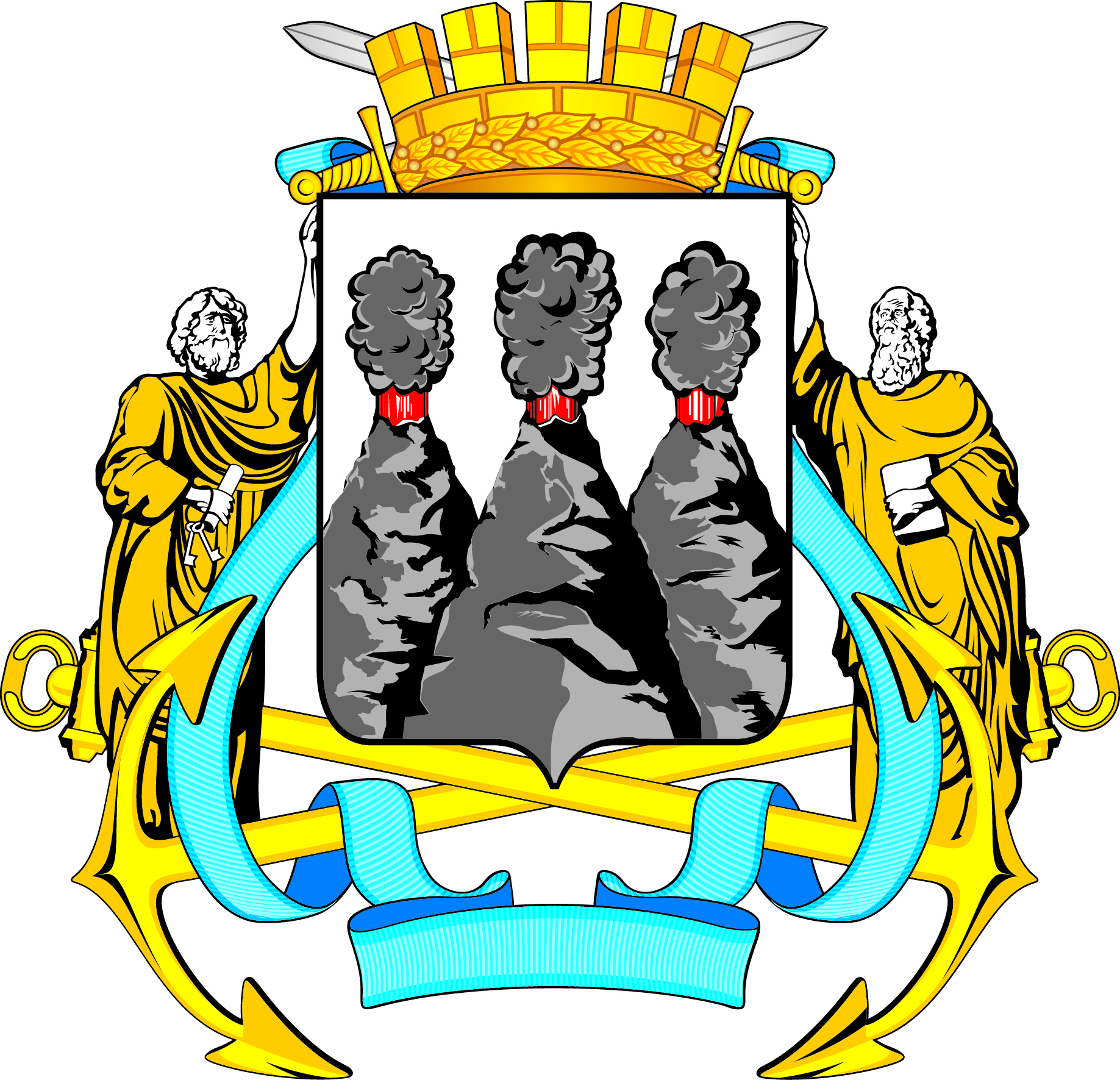 ГЛАВАПЕТРОПАВЛОВСК-КАМЧАТСКОГОГОРОДСКОГО ОКРУГАот 04.03.3016  №  40О награждении работников муниципальных учреждений культуры Петропавловск-Камчатского городского округаДегтяреву Наталью Васильевну- преподавателя по классу «Хореография» МБУ ДО «Детская музыкальная школа №1»;Канторову Екатерину Александровну- методиста обособленного структурного подразделения «Исторический выставочный центр «Город Воинской Славы» МАУК «Городской Дом культуры «СРВ»;Курину Яну Викторовну- заведующую отделом комплектования и обработки МБУК «Центральная городская библиотека»;Кучеренко Инну Викторовну- руководителя ансамбля эстрадного танца «Ритм» МАУК «Дом культуры и досуга «Апрель»;Кущ Лидию Ивановну- преподавателя по классу аккордеона, дирижера оркестра русских народных инструментов МБУ ДО «Детская музыкальная школа № 4»;Подшивалова Игоря Анатольевича- руководителя кружка по музыкальной работе МАУК «Городской Дом культуры «СРВ»;Синкевич Наталью Михайловну- преподавателя теоретических дисциплин МБУ ДО «Детская музыкальная школа № 3»;Софронову Валентину Николаевну- преподавателя МБУ ДО «Детская музыкальная школа № 3»;Субботину Елену Александровну- заместителя директора по учебно-воспитательной работе МАУ ДО «Детская художественная школа»;Сухомлина Леонида Александровича- концертмейстера МБУ ДО «Детская музыкальная школа № 4»;Тюрину Анастасию Владимировну- руководителя ансамбля классического и народного танца МАУК «Дом культуры и досуга «Апрель»;Чуйкову Татьяну Николаевну- заместителя директора по учебно-воспитательной работе, преподавателя по классу баян, аккордеон МАУ ДО «Детская музыкальная школа № 7».Гапончук Оксане Викторовне- преподавателю по специальности «Вокал», «Синтезатор», концертмейстер МБУ ДО «Детская музыкальная школа № 1»;Клёмину Игорю Николаевичу- звукорежиссеру МАУК «Дом культуры и досуга «Апрель».